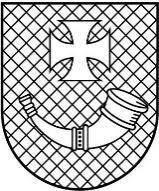 Ventspils valstspilsētas pašvaldības iestādeVENTSPILS 6. VIDUSSKOLAIEKŠĒJIE NOTEIKUMIVentspilī11.10.2021.                                                                           	Kārtība izglītības procesa organizēšanai ārkārtējā situācijā, ierobežojot Covid-19 infekcijas izplatību izglītības iestādēIzdota saskaņā ar  Ministru kabineta 2020. gada 9. jūnija noteikumiem Nr.360 “Epidemioloģiskās drošības pasākumi Covid-19 infekcijas izplatības ierobežošanai”, 2021. gada 17. augustā Ministru kabineta noteikumiem Nr. 565"Grozījumi Ministru kabineta 2020.gada 9.jūnija noteikumos Nr.360 "Epidemioloģiskās drošības pasākumi Covid-19 infekcijas izplatības ierobežošanai", 2021. gada 9. oktobra Ministru kabineta rīkojumu Nr.720 “Par ārkārtējās situācijas izsludināšanu”Vispārīgie jautājumiIzglītības ieguves process visās izglītības pakāpēs tiek organizēts klātienē, ievērojot Covid-19 infekcijas ierobežošanas pamatprincipus – regulāru informēšanu, distancēšanos, higiēnu un personas veselības stāvokļa uzraudzību atbilstoši   Ministru kabineta noteikumiem  Nr. 565 "Grozījumi Ministru kabineta 2020.gada 9.jūnija noteikumos Nr.360 "Epidemioloģiskās drošības pasākumi Covid-19 infekcijas izplatības ierobežošanai"" noteikumos par epidemioloģiskās drošības pasākumiem Covid-19 infekcijas izplatības ierobežošanai un  2021. gada 9. oktobra Ministru kabineta rīkojumam Nr.720 “Par ārkārtējās situācijas izsludināšanu”Iekšējie noteikumi (turpmāk – Noteikumi) nosaka kārtību, kādā organizē izglītības procesu Ventspils 6. vidusskola (turpmāk Skola), nodrošinot drošu izglītības procesu, lai mazinātu Skolas darbinieku un izglītojamo risku inficēties ar Covid – 19, īstenojot Ministru kabineta noteikumus Nr.565 "Grozījumi Ministru kabineta 2020.gada 9.jūnija noteikumos Nr.360 "Epidemioloģiskās drošības pasākumi Covid-19 infekcijas izplatības ierobežošanai" un   2021. gada 9. oktobra Ministru kabineta rīkojumu Nr.720 “Par ārkārtējās situācijas izsludināšanu”.Ārkārtējās situācijas laikā ir piemērojami normatīvie akti Covid-19 infekcijas izplatības un seku pārvarēšanas jomā, izņemot Ministru kabineta 2021. gada 28. septembra noteikumu Nr. 662 "Epidemioloģiskās drošības pasākumi Covid-19 infekcijas izplatības ierobežošanai" 17.5. apakšpunktu, 23., 24., 25., 26., 27., 28., 29., 30., 31., 32., 33., 34. un 36. punktu, 3.1., 3.2., 3.3. un 3.4. apakšnodaļu.           Noteikumi ir saistoši Skolas darbiniekiem, izglītojamiem un izglītojamo vecākiem/likumiskajam pārstāvim.Mācību process pamatizglītības un vidējās izglītības pakāpēLai izglītības procesu nodrošinātu epidemioloģiski drošā mācību vidē, 2021./2022. mācību gadā mācību procesā klātienē izglītojamie piedalās ar sadarbspējīgu vakcinācijas vai pārslimošanas sertifikātu, kā arī ar apliecinājumu par Covid-19 negatīvu testa rezultātu kurš veikts atbilstoši Veselības centra tīmekļvietnē publicētajam Covid – 19 testēšanas algoritmam.Izglītojamo un darbinieku testēšana notiek atbilstoši Skolas izstrādātajai “Covid -19 testēšanas kārtībai”, atbilstoši Veselības ministrijas noteiktajam algoritmam.Ārkārtējās situācijas laikā netiek pieļauta darbinieku pulcēšanos vietās, kas nav saistītas ar tiešo darba pienākumu veikšanu.Valsts un pašvaldību institūciju darbinieki un amatpersonas no 2021. gada 15.novembra savus darba pienākumus var veikt tikai tad, ja viņiem ir vakcinācijas vai pārslimošanas sertifikāts.Mācību process pamatizglītības un vidējās izglītības pakāpē notiek atbilstoši stundu sarakstam un tiek organizēts vadoties pēc epidemioloģiskās situācijas valstī.Ja laika apstākļi atļauj, mācību process var tikt organizēts ārtelpās/pilsētvidē, atbilstoši epidemioloģiskai situācijai valstī. Izglītības procesā un pasākumos skolā vienlaikus vienā telpā neatrodas dažādu grupu, klašu vai kursu izglītojamie.  Princips tiek  ievērots arī ārtelpās, starpbrīžos vai ārtelpu nodarbību laikā.izglītības procesa īstenošanā tiek nodrošināts, ka dažādu grupu, klašu vai kursu izglītojamo grupas vienlaikus nepārklājas, atrodoties vienā telpā (izņemot pārvietošanos), kā arī novēršot to nepārklāšanos ārtelpās starpbrīžos;Skola neorganizē, nepiedalās, neatbalsta un neveicina skolēnu un pedagogu dalību klātienes pasākumos un aktivitātēs ārpus izglītības iestādes, piemēram, ekskursijas, teātru un izstāžu apmeklējumus un citus pasākumus.Izglītības procesu īsteno attālināti pamata un vidējās izglītības pakāpes izglītojamam, ja viņam noteikti obligāti pretepidēmijas (karantīna, izolācija) pasākumi, kā arī ja izglītības programmas īstenošanas vietā ir izsludināta karantīna.Izglītības procesu, saskaņojot ar dibinātāju, var īstenot attālināti:15.1.  tā mācību priekšmeta (kursa) izglītojamiem, kura pedagogam noteikti obligāti pretepidēmijas (karantīna, izolācija) pasākumi;15.2.  tā mācību priekšmeta (kursa) izglītojamiem, kura pedagogs nevar īstenot mācību procesu klātienē citu izglītības iestādes vadītāja vai dibinātāja noteiktu pamatotu iemeslu dēļ;15.3. individuālās konsultācijas mācību priekšmetos (kursos), kuros izglītojamiem ir paredzēti valsts pārbaudes darbi izglītības pakāpes noslēgumā 2021./2022. mācību gadā;15.4. individuālās konsultācijas izglītojamiem, kuri ir pakļauti priekšlaicīgas mācību pārtraukšanas riskam pamatizglītības un vidējās izglītības pakāpē.Vecākiem/likumiskajam pārstāvim ir tiesības izvēlēties izglītojamam izglītību ģimenē, kas iespējama no 1.līdz 8.klasei (ieskaitot), atbilstoši Ministru kabineta 2015. gada 13.oktobra noteikumu Nr. 591 “Kārtība, kādā izglītojamie tiek uzņemti vispārējās izglītības programmās, speciālajās izglītības iestādēs un speciālajās pirmsskolas izglītības grupās un atskaitīti no tām, kā arī pārcelti uz nākamo klasi” 22.punktam:16.1. tajā ietverto regulējumu attiecina  arī uz 7. un 8. klases izglītojamiem16.2. netiek piemērots  noteikumu 22.1. apakšpunktā noteiktā prasība iesniegt ārsta izziņu vai psihologa atzinumu;16.3. mācību process tiek nodrošināts atbilstoši Skolas 2021.gada 8. februārī izstrādātajai kārtībai “Kārtība, kādā tiek organizēta skolēna pamatizglītības mācību satura apguve ģimenē no 1.-6. klasei līdz valstī pasludinātās ārkārtas situācijas beigām”.Mutes un deguna aizsegu lietošanaSkolas telpās mutes un deguna aizsegus (turpmāk sejas maska) lieto visi izglītojamie un darbinieki. Sejas masku  var nelietot:18.1. ja tas nav iespējams logopēdijas nodarbībā specifiska vingrinājuma izpildei;18.2. persona ar acīmredzamiem kustību traucējumiem vai psihiskās veselības traucējumiem, kuru dēļ tai trūkst spēju vai iemaņu lietot sejas masku;18.3. fizisko aktivitāšu un sporta treniņu laikā un sportisti fizisko aktivitāšu laikā sporta pasākumos. Minētais izņēmums ir attiecināms uz jebkura veida fiziskajām nodarbībām un  nodarbošanos ar sportu (tai skaitā amatieru sportu un fiziskajām aktivitātēm veselības saglabāšanai un uzlabošanai);18.4. mūzikas instrumentu spēles, vokālās mākslas un dejas procesā;Sejas maskas lietošanas pamatprincipi:19.1. neaiztikt mutes un deguna aizsegu un seju ar nemazgātām rokām; sejas maskai pilnībā jānosedz seja no deguna līdz zodam un labi jāpieguļ sejai (deguns nedrīkst būt ārpus maskas); ja lieto vienreizlietojamo sejas masku, pēc noņemšanas tā jāievieto maisiņā un jāizmet atkritumu tvertnē, kas paredzēta speciāli izlietotām vienreizlietojamām sejas maskām;Vecākiem jābūt atbalstošiem un jāpalīdz bērniem apgūt sejas maskas lietošanas galvenos pamatprincipus.Interešu izglītības organizēšanaInterešu izglītības programmās klātienē bez ierobežojumiem var piedalīties tikai tie skolēni, kuriem ir vakcinācijas vai pārslimošanas sertifikāts. Tiem, kuri nav pilnībā vakcinēti vai pārslimojuši Covid-19, interešu izglītības programmas notiek attālināti vai klātienē ar negatīvu Covid-19 testa rezultātu:20.1.  vienas klases ietvaros (ja izglītojamie vienlaikus nav citu klašu izglītojamie);20.2. individuāli (izņemot bērnus, kuri dzīvo vienā mājsaimniecībā);20.3. ārpus telpām ne vairāk kā 20 izglītojamie no dažādām klasēm.       Gaisa kvalitātes nodrošināšanaIzglītības iestādē tiek nodrošināta regulāra mācību un koplietošanas telpu vēdināšana - 15 minūtes katras  astronomiskās stundas ietvaros un ikreiz, kad mācību procesa laikā mācību telpā monitorētā CO2 koncentrācija gaisā pārsniedz atļauto normu.Ēdināšanas pakalpojumu organizēšana izglītojamiemPlkst.11.00 – 11.20  pusdieno 1.- 2. klases Plkst.11.20 – 11.40.   (pēc 4.stundas) – pusdieno 5.- 7.klases Plkst. 12.15 – 12.30  (pēc 5.stundas) – pusdieno 3.- 4. klases Plkst. 12.20 – 12.35 (pēc 5.stundas) – pusdieno 8.-12.kl. klasesVII.   Apmeklētāju plūsmas organizēšanaIzglītojamo vecākiem, likumiskajiem pārstāvjiem un citām pilnvarotām personām, atļauts pavadīt izglītojamo līdz ieejai skolai un sagaidīt pie skolas pēc stundām vai pagarinātās dienas grupas.Sākumskolas vecāki drīkst ienākt skolas telpās – skolas foajē, lai  pēc mācību procesa sagaidītu izglītojamos, iepriekš lietojot sejas aizsargmasku un reģistrējoties personu kustības reģistrācijas lapā.Izglītojamo vecākiem, likumiskajiem pārstāvjiem un citām pilnvarotām personām, aizliegts pārvietoties pa skolas telpām.Ieeja apmeklētājiem skolā atļauta tikai pēc iepriekšējas pieteikšanās, uzrādot testēšanas, pārslimošanas vai vakcinācijas sertifikātu un personas apliecinošu dokumentu (tālrunis 63621586, 63607614) un reģistrējoties personu kustības reģistrācijas lapā.Ja vizīte nav pieteikta, bet tā ir ļoti svarīga, skolas apmeklētājs, ienākot skolā, piesakās pie sagaidošā dežuranta, uzrāda testēšanas, pārslimošanas vai vakcinācijas sertifikātu, personas apliecinošu dokumentu un dežurants nodrošina viņa aizkļūšanu līdz kancelejai.Vecākiem, kas vēlas runāt ar sava bērna klases audzinātāju, priekšmeta skolotāju vai skolas administrācijas pārstāvi, iepriekš jāvienojas par abpusēji izdevīgu tikšanās laiku un vietu (e-klasē).Darbinieks, pie kura pieteicies vecāks, informē par tikšanos skolas dežurantu.Mācību stundu laikā izglītojamo draugu un paziņu atrašanās skolas telpās nav pieļaujama.Valsts un pašvaldības policijas, VUGD (Valsts ugunsdzēsības un glābšanas dienests), Darba inspekcijas, Veselības inspekcijas u.c. valsts institūciju darbinieku ierašanās gadījumā dežuranta pienākums ir pavadīt amatpersonu/as  pie izglītības iestādes administrācijas pārstāvja.Personas, kuras skolā ieradušās veikt remontdarbus vai sniegt pakalpojumus, tiek pavadītas pie skolas saimniecības vadītājas. Gadījumā, ja izglītojamā vecāks vai nepiederošā persona neievēro kārtības noteikumus vai nepakļaujas skolas personāla prasībām, tiek ziņots pašvaldības policijai.VIII. Rīcība gadījumos, ja ir aizdomas vai tiek atklāts inficēšanās gadījumsDarbinieki un izglītojamie seko līdzi savam veselības stāvoklim. Ja izglītojamajam ir elpceļu saslimšanas simptomi (iesnas, klepus, sāpes kaklā, elpas trūkums vai paaugstināta temperatūra), viņš klātienes nodarbības apmeklēt nedrīkst.  Izglītojamais tiek izolēts atsevišķā telpā, notiek tūlītēja saziņa ar izglītojamā vecākiem/ likumisko pārstāvi, kuri kontaktējās ar savu ģimenes ārstu. Atsākot mācības  izglītības  iestādē  pēc  ar  elpceļu  infekciju  saistītu  mācību  kavējumiem, izglītības iestādē iesniedz mācību kavējumus attaisnojošu dokumentu (ārsta izsniegta izziņa) un uzrāda negatīvu Covid -19 testa rezultātu.Ja izglītības iestādes darbiniekam, veicot darba pienākumus, parādās akūtas elpceļu infekcijas slimības pazīmes (iesnas, klepus, sāpes kaklā, elpas trūkums vai paaugstināta  temperatūra),  darbinieka  pienākums  ir  pārtraukt  darba  pienākumu veikšanu un doties mājās, telefoniski informējot par to administrācijas pārstāvi, kā arī, nekavējoties sazināties ar ģimenes ārstu, lai vienotos par turpmāko ārstēšanas režīmu.Ja  izglītības  iestādes    izglītojamajam  un/vai  darbiniekam  konstatēta inficēšanās ar Covid-19, viņš 24 stundu laikā (tai skaitā sestdienās, svētdienās un svētku dienās)  informē  izglītības  iestādes  vadītāju  par  analīžu  apstiprinātu  inficēšanos  ar Covid-19.  Apstiprinātas  saslimšanas  gadījumā  obligāta  izolācija  un  aizliegums apmeklēt izglītības iestādi. Pēc informācijas saņemšanas par darbinieka un/vai izglītojamā saslimšanu ar Covid-19, izglītības iestādes atbildīgā persona sazinās ar Ventspils valstspilsētas  pašvaldības Izglītības pārvaldes atbildīgo personu.Ja kādam no izglītības iestādes izglītojamajiem un/vai darbiniekiem, pēc saslimšanas ar Covid-19 tiek konstatēta epidemioloģiskā saikne ar izglītības iestādi, tiek noteiktas kontaktpersonas.Kontaktpersona ir cilvēks , kurš bijis tiešā vai netiešā kontaktā ar infekciozu personu vai uzturējies infekcijas slimības perēklī un kuram ir bijusi iespēja inficēties.Mājas karantīna tiek noteikta nevakcinētām kontaktpersonām un tiem , kuri nav pārslimojuši Covid – 19 infekciju.Vakcinētas vai Covid – 19 pārslimojušas (ir sadarbspejīgs sertifikāts) kontaktpersonas var turpināt mācības/darbu klātienē un septiņu dienu laikā veic Covid -19 testu. Izglītības iestādes atbildīgā persona seko SPKC sniegtajiem norādījumiem, tai skaitā par karantīnas  noteikšanu  atsevišķai  darbinieku  un/vai  izglītojamo  grupai,  vai  visai izglītības iestādei. IX. Noslēguma jautājumiAr Noteikumiem iepazīstina izglītojamos, viņu likumiskos pārstāvjus, nodarbinātos un pakalpojumu sniedzējus. Noteikumi tiek  publiskoti izglītības iestādes  tīmekļvietnē.Atzīt par spēku zaudējošu 2021. gada 27. augusta “Kārtība izglītības procesa organizēšanai, ierobežojot Covid-19 infekcijas izplatību izglītības iestādē” “Kārtība izglītības procesa organizēšanai ārkārtējā situācijā, ierobežojot Covid-19 infekcijas izplatību izglītības iestādē” stājas spēkā 2021. gada 11. oktobrī.Sarkanmuižas dambis 1, Ventspils, LV-3601, Latvija, tālrunis 63621586, 63607614, e-pasts 6.vidusskola@ventspils.lvDirektoreZ. Bite